Рабочие листы «Как я могу избежать неприятного сексуального опыта?»Сексуальность является естественной частью каждого человека. Хотя сексуальность является многогранной, человек может испытывать свою сексуальность в разные периоды жизни и в разных ситуациях по-разному. В сегодняшнем электронном гостевом уроке вы узнаете, как развивается сексуальность, что такое ненадлежащее обращение, как это предотвратить и защитить себя, а также то, где при необходимости можно получить помощь.Используйте рабочий лист следующим образом: ответьте на вопросы перед прямой трансляцией, задавайте вопросы во время прямой трансляции,  после прямой трансляции обсудите тему со своими одноклассниками и решите задание ОТВЕТЬТЕ НА ВОПРОСЫ ПЕРЕД ПРЯМОЙ ТРАНСЛЯЦИЕЙДля того, чтобы перед началом прямой трансляции вы смогли подумать, что вы знаете и считаете об упомянутых темах, посмотрите следующее видео: https://www.facebook.com/watch/?v=10153642925295756
Опишите своими словами цель видео.……...……...……...……...……...……...……...……...……...……...……...……...……...……...……...……...……...……...……...……...……...……...……...……...……...……...……...……...……...……...……...……...……...……...……...……...……...……...……...……...……...……...……...…ЗАДАВАЙТЕ ВОПРОСЫ ВО ВРЕМЯ ПРЯМОЙ ТРАНСЛЯЦИИДля того, чтобы получить ответы на важные для себя вопросы, во время прямой трансляции на Youtube вы можете задать вопросы у гостевого учителя. Для этого добавьте свой вопрос в беседу следующим образом: Каари, 12-й класс, школа Куртна. Как стать президентом?Будьте вежливы и точны в формулировке вопроса. Ваши вопросы увидят все, кто смотрит прямую трансляцию в это же время. Чем раньше вы отправите вопросы, тем с большей вероятностью мы успеем ответить. 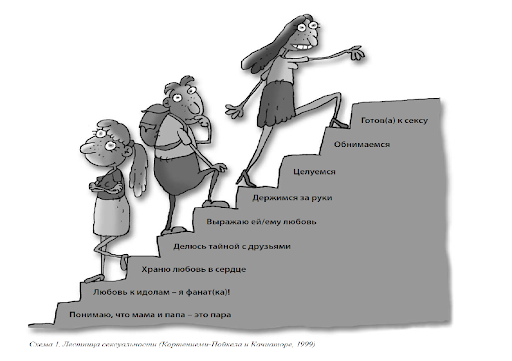 ПОСЛЕ ПРЯМОЙ ТРАНСЛЯЦИИ ВЫПОЛНИТЕ ЗАДАНИЕ И СОСТАВЬТЕ ПЛАКАТДля лучшего понимания развития сексуальности и сексуального поведения выполните следующие задания.Посмотрите на следующую картинку об упомянутых в видеоуроке ступенях сексуальности. Как вы считаете, какой возраст соответствует каждой ступени? Добавьте возрастной интервал на пунктирную линию после ступени. Дополнительную информацию найдете  здесь. Помните, что каждый из нас индивидуален и готов к разным ступеням в своем темпе и своим образом!
Источник картинки: Книга для учителя сексуального воспитания II и III ступени, 20051. Мама-папа, женщина-мужчина: ……………2. Влюбленность в знаменитости: …………3. Известно-секретно: …………..4. Известно, рассказано другу: …………..5. Ты нравишься мне: …………..6. Держаться за руку: …………..7. Поцелуй меня: …………..8. Так хорошо?: …………..9. Готов к половому акту: …………..Затем составьте плакат в среде canva.com , на котором приведите самые важные принципы безопасного сексуального поведения. Приведите 5–7 принципов. Вспомогательные темы, которые нужно учесть при составлении плаката и выделении принципов: способность сказать «НЕТ»границы при общениикак спросить согласияпоиск помощиЗагрузите картинку в формате pdf или png и поделитесь со своим учителем оговоренным образом.Ищите дополнительную информацию на следующих страницах: Amor.ee, Помощь жертвам насилия, Помощь детям и Эстонский союз сексуального здоровья.